中国大学生赴日名校奖学金研学项目（Cultural Immersion课程）全国大学生赴日名校奖学金研学项目是由同志社大学与日中文化交流中心共同主办的国内最大规模大学生赴日研修活动。为推动国际化教学进程，拓宽中日大学互教互学道路，积极促进中日两国青少年友好交流事业，以培养学生在学阶段的国际视野为目标，拓展学生领导力为重心，拟定2017年邀请优秀中国大学生赴日进行为期13天的学习交流及名企考察计划。这次同志社大学，在Deep in Japan这项课程中安排了日本文化、经济、社会，等课程,代领我们一起，从各方面深入学习与了解日本。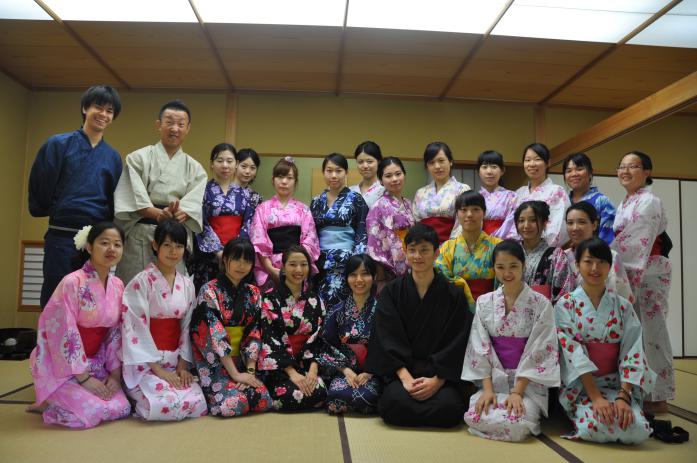 同志社大学于1875年由日本近代著名的思想家、教育家新岛襄创建，有141年的历史，以历史悠久在日本排名第二。作为主校区的今出川校区地处京都的正中心，与京都御所为邻。校内拥有京都现存最古老的砖瓦式建筑以及众多的文化保护财产。更凭借其优质的师资和完整的学科设置，在关西四大名门“关关同立”中已稳居首位。入选日本文部科学省G30计划的13所重点大学之一。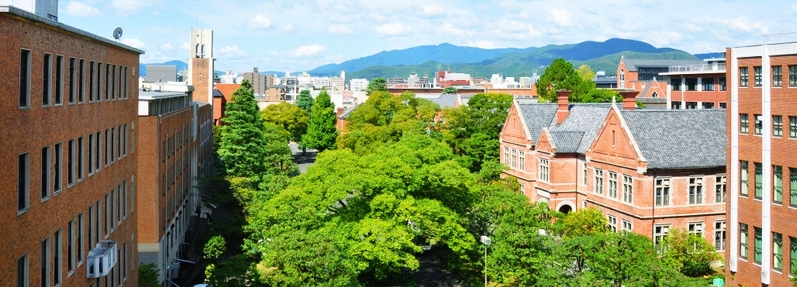 同志社大学的授课内容涉及日本文化、经济、社会，国际化等，（以下为往期课程仅供参考，以实际课程为准）Globalization and Japan: Changes in Society and LanguageInternational Environmental Politics: Japan and regional Environmental Cooperation in East AsiaJapan’s Middle East Policies Since the 1970sThe Business Side of Manga关于“宫崎骏”的艺术与哲学 1，2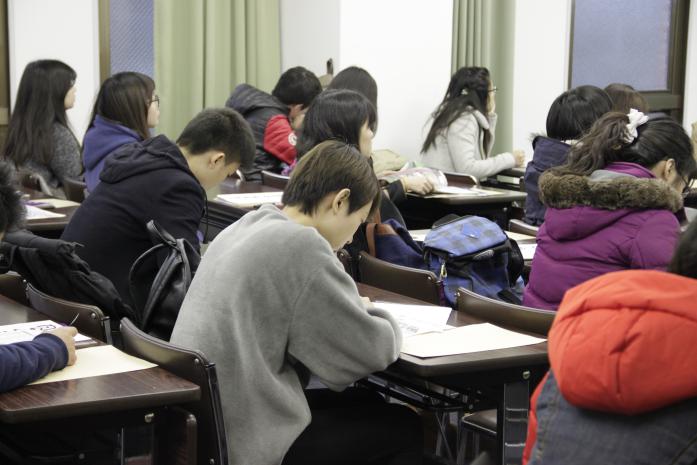 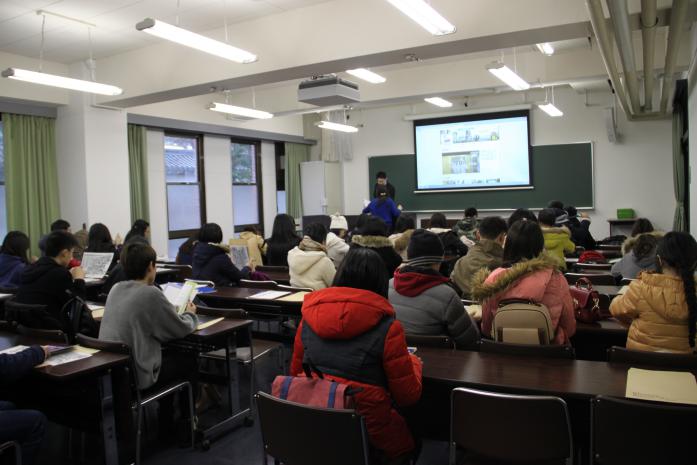 日本这个国家有着世界上独树一帜的企业管理模式，在某些领域有着赶超世界脚步的惊人成绩。作为该项目的一个重要环节，实地考察日本丰田汽车、朝日啤酒等企业，对学生认知企业管理模式和行业竞争力等都有着重大意义。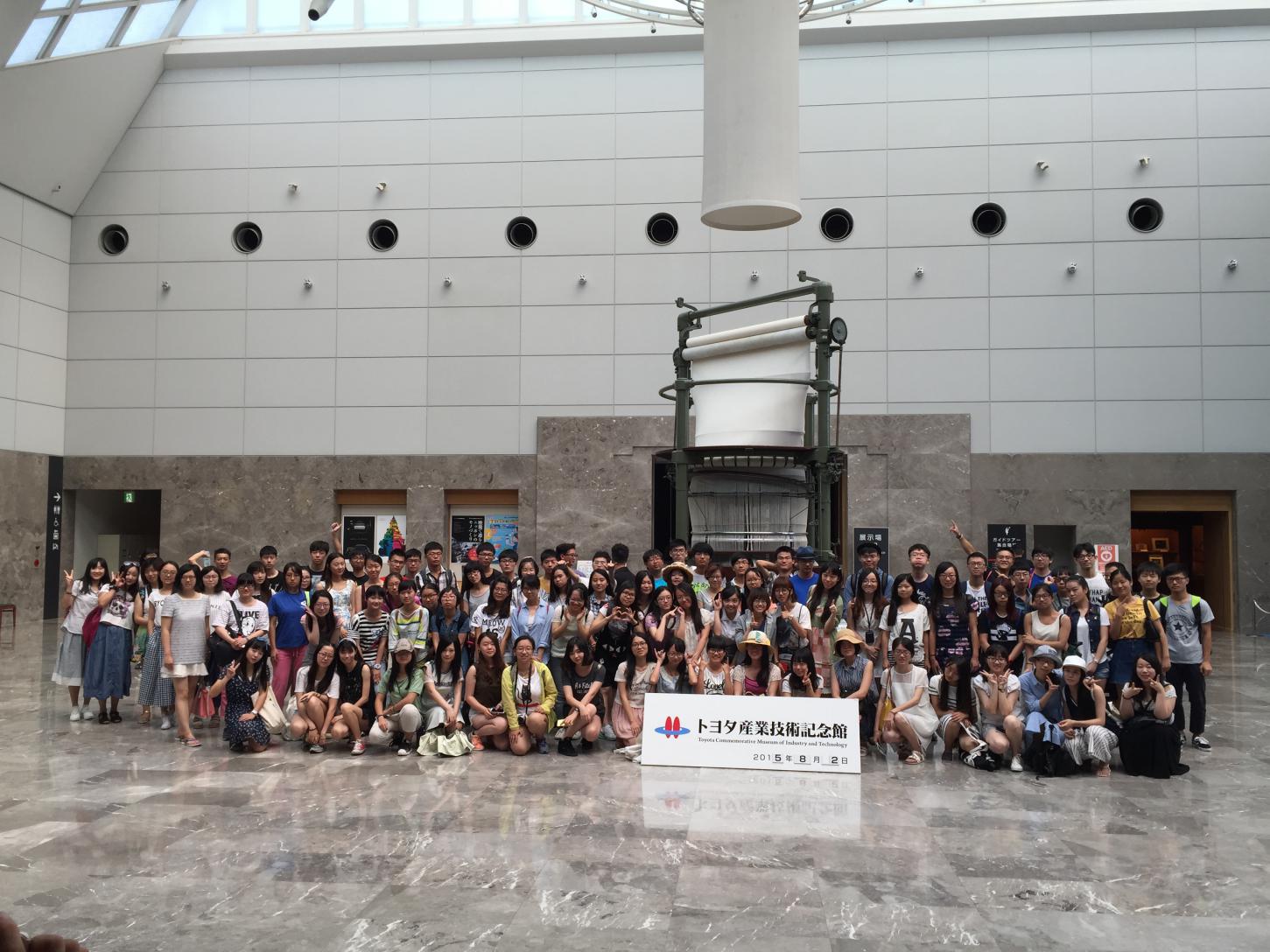 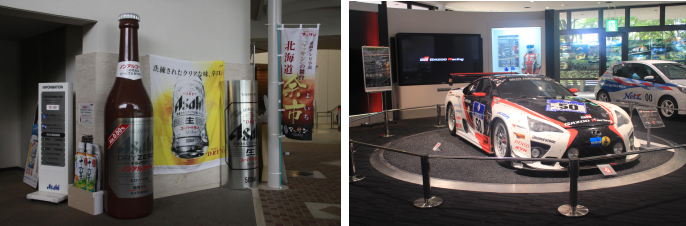 无论是传统文化还是现代文明，我们必须去切身体会。这次在同志社大学和日中文化交流中心的整体安排下，拟定参与到以下的文化考察项目中：·在日本传统手工作坊亲手制作蓝染制品·邀请日本传统文化老师，学穿简易和服·参与和学习日本茶道·体验亲手制作寿司等（其中自己制作的蓝染制品或简易和服将作为礼物赠送，上述内容安排根据现地安排存在调整可能）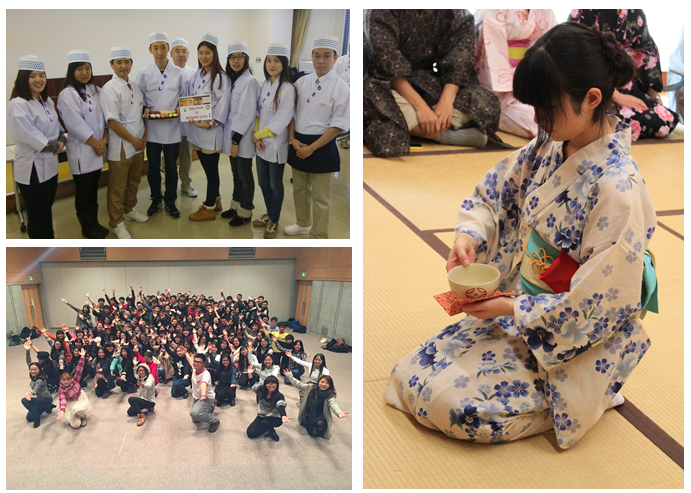 除了接受课程学习、企业考察及文化交流以外，我们希望通过这个项目可以让中国的大学生全身心地接触日本社会。在优雅静谧的京都，前往参观金阁寺、清水寺等；前往奈良参观东大寺，享受与梅花鹿的近距离接触；在热情洋溢的大阪感受日本关西风情。在东京参观台场、电子动漫天堂秋叶原等。其中还有重要的一个环节是体验日本天然温泉。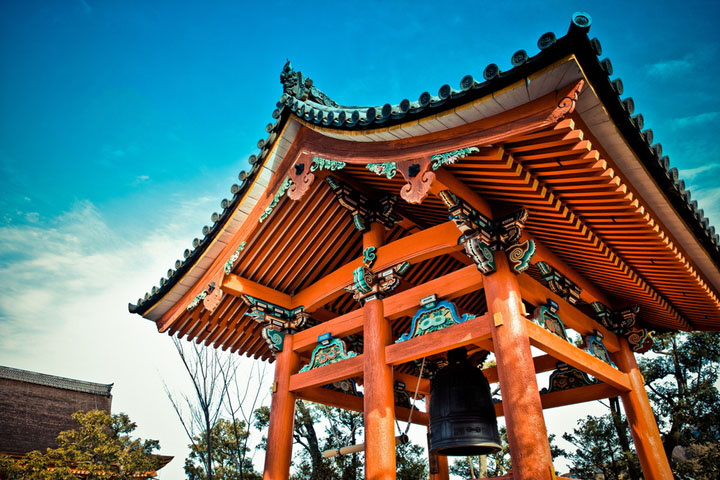 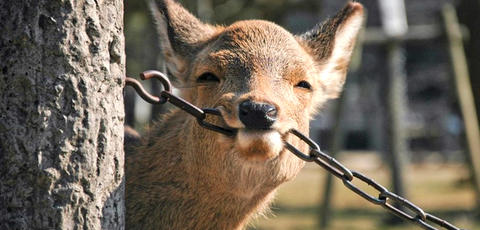 中国大学生赴日名校奖学金研学项目（Cultural Immersion课程）                  2017年2月7日 – 2月19日                  2016年11月30日                  257000日元（约16800元人民币）                      *以上日元对人民币汇率仅供参考,请以当日银行官方价格为准                  参加项目的同学，将有机会获得NPO法人日中留学推进机构3万日元奖学金   项目费用包括                                项目费用不包括* 该项目会统一预定国际往返机票、统一安排出发和接送机，机票价格预计含税4000元左右(最终以实际出票价格为准)  申请条件 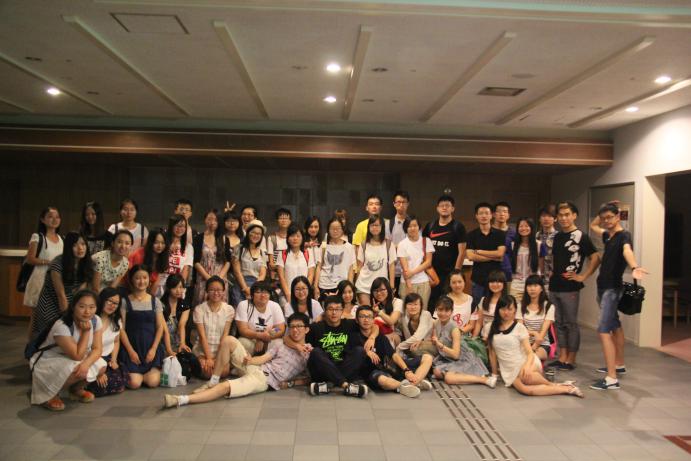 到行程结束为止，必须为在读学生；   外语能力要求英语四级相当，有日语基础者优先2．能够且必须提供本人的真实资料，   如有拒签记录等特殊情况需如实告知3．身体健康，有良好的精神面貌；4．对日本文化感兴趣，想切身体验日本留学  报名方式登陆http://duanqi.xf-world.org/在线报名全国报名热线400-600-2900填写招生简章末页的报名表，并发送至邮箱duanqi@xf-world.org合作校学生请直接向所在大学的负责老师报名（合作校列表请见http://duanqi.xf-world.org/a/hezuodaxue/guonahezuodaxue/）注：入住的宿舍会统一安排（或调剂），行程根据日本现地情况存在调整可能性。【同志社大学课程】根据实际情况有调整的可能性，最终目前课表内容为预想的课程仅供参考，请以实际课程为准。全国大学生赴日名校奖学金研学项目报名表报名热线：400-600-2900报名邮箱：duanqi@xf-world.org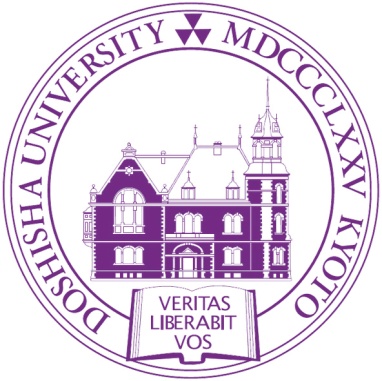 中国大学生赴日名校奖学金研学项目B行程2017年冬东京/奈良/京都/大阪13天交流访问（Cultural Immersion课程）2017年2月7日 – 2月19日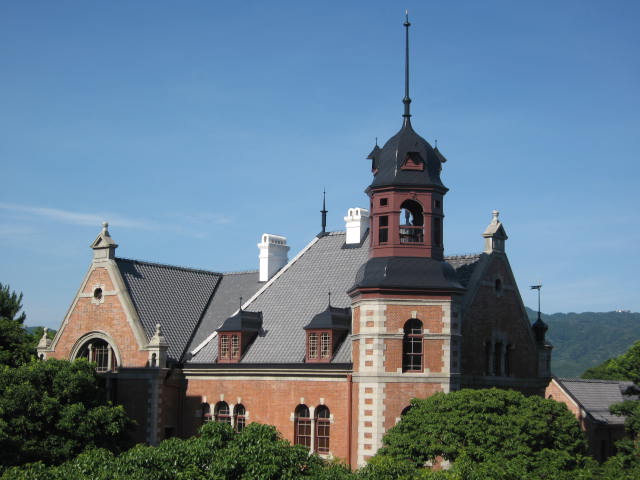 ·项目报名费·同志社大学学费·签证邀请函制作费及国际邮寄费·海外保险费·全程住宿费·机场接送费·大巴费用·欢迎会/欢送会餐费·集体活动时的门票费及各项费用·往返日本的国际机票·个人护照及日本签证费·国际行李超重费·在日期间的餐费·自由活动时的交通费等个人费用·以及其他“包括费用”以外的费用全国大学生赴日名校奖学金研学项目B团（Cultural Immersion课程）全国大学生赴日名校奖学金研学项目B团（Cultural Immersion课程）全国大学生赴日名校奖学金研学项目B团（Cultural Immersion课程）日期地点活动内容第一天
出发地东京乘坐国际航班，抵达成田国际机场居酒屋欢迎会第二天
东京上午：参观浅草寺★<学习内容>：感受日本江户遗风，参观关东地区最人气的文化古迹      参观东京大学★<学习内容>：参观日本名校，体验日本独特的校园文化。东京大学是日本最高学术殿堂和帝国大学之首，培养了8名诺贝尔奖得主、16位日本首相、21位（帝国）国会议长在内的一大批学术名家、工商巨子、政经菁英，在日本国内的影响力和知名度都无可比拟。中午：参观秋叶原下午：参观台场★<学习内容>：御台场的名称源自于「台场」，原本是指江户时代末期，幕府方面为了抵御外人入侵，而在日本全国各地海滨所设置的炮台。在这许多的炮台之中，位于东京湾（当时称为江户湾）内品川外海所修筑的一系列炮台是特别重要有名的，被称为「品川台场」。晚上：参观东京塔第三天
东京浴衣体验茶道体验★<学习内容>：体验日本传统文化，进一步感受日本的文化底蕴第四天
东京自由活动★<学习内容>：同学们可事先按组调研，自行考察东京人土风情。第五天
御殿场东京前往御殿場奥特莱斯晚上：温泉体验第六天奈良上午：丰田会馆参观下午：前往奈良 参观东大寺、奈良公园★<学习内容>：感受关西自然风光及宗教文化晚上：入住京都第七天京都上午：新生说明会同志社大学课程①International Environmental Politics: Japan and regional Environmental Cooperation in East Asia下午：同志社大学课程②Globalization and Japan: Changes in Society and Language　　  参观清水寺★<学习内容>：参观京都最具特色的世界文化遗产，体验京都建筑风情日本文化体验-手握寿司  ★<学习内容>：由日本专业的寿司制作师傅，现场准备寿司制作材料。同学们在寿司老师专业指导下制作寿司，并自己品尝第八天京都上午：同志社大学课程③Japan’s Middle East Policies Since the 1970s      同志社大学课程④Business Side of Manga下午：日本舞蹈体验      国际漫画博物馆参观第九天京都上午：同志社大学课程⑤      关于“宫崎骏”的艺术与哲学 1同志社大学课程⑥关于“宫崎骏”的艺术与哲学 2下午: 自由活动★<学习内容>：同学们可事先按组调研，自行考察京都人土风情。第十天京都上午：京友禅-日本文化体验★<学习内容>：京都蓝染手工作坊体验，在作坊自己学习制作蓝染手绢。      参观金阁寺★<学习内容>：参观京都最具特色的世界文化遗产，体验京都建筑风情下午：参观伏见稻荷大社★<学习内容>：参观京都最古老的神社，观赏成排壮观的鸟居。      参观祇園★<学习内容>：感受古都风情，了解京文化第十一天大阪上午：朝日啤酒厂参观★<学习内容>：了解日本著名啤酒公司文化，参观啤酒制作全过程。下午：心斋桥自由见学 ★<学习内容>：感受大阪最繁华、最潮流特区晚上：毕业晚会第十二天京都自由活动★<学习内容>：同学们可事先按组调研，自行考察京都人土风情。第十三天京都前往关西机场乘坐国际航班回国个 人 信 息个 人 信 息个 人 信 息个 人 信 息个 人 信 息个 人 信 息个 人 信 息个 人 信 息个 人 信 息个 人 信 息个 人 信 息*姓    名*性别*汉语拼音（大写）*汉语拼音（大写）<请确保所填拼音与护照信息一致><请确保所填拼音与护照信息一致><请确保所填拼音与护照信息一致><请确保所填拼音与护照信息一致>*出生日期<请确保所填生日与护照信息一致><请确保所填生日与护照信息一致><请确保所填生日与护照信息一致><请确保所填生日与护照信息一致>民  族*户口所在地*户口所在地*身份证号*出生地<请确保所填信息与护照一致><请确保所填信息与护照一致><请确保所填信息与护照一致>*GPA*GPA联 系 方 式<请尽量详尽地填写 以便于我们与你取得联系！>联 系 方 式<请尽量详尽地填写 以便于我们与你取得联系！>联 系 方 式<请尽量详尽地填写 以便于我们与你取得联系！>联 系 方 式<请尽量详尽地填写 以便于我们与你取得联系！>联 系 方 式<请尽量详尽地填写 以便于我们与你取得联系！>联 系 方 式<请尽量详尽地填写 以便于我们与你取得联系！>联 系 方 式<请尽量详尽地填写 以便于我们与你取得联系！>联 系 方 式<请尽量详尽地填写 以便于我们与你取得联系！>联 系 方 式<请尽量详尽地填写 以便于我们与你取得联系！>联 系 方 式<请尽量详尽地填写 以便于我们与你取得联系！>联 系 方 式<请尽量详尽地填写 以便于我们与你取得联系！>*通讯地址<请填写能够接收快递的地址 以便于在签证办理阶段邮寄材料><请填写能够接收快递的地址 以便于在签证办理阶段邮寄材料><请填写能够接收快递的地址 以便于在签证办理阶段邮寄材料><请填写能够接收快递的地址 以便于在签证办理阶段邮寄材料><请填写能够接收快递的地址 以便于在签证办理阶段邮寄材料><请填写能够接收快递的地址 以便于在签证办理阶段邮寄材料>邮政编码邮政编码*手机号码*家庭电话宿舍电话宿舍电话*E-mail*E-mailQQ号码QQ号码学 习 情 况<请尽量详尽地填写 有助于通过全国范围内的选拔>学 习 情 况<请尽量详尽地填写 有助于通过全国范围内的选拔>学 习 情 况<请尽量详尽地填写 有助于通过全国范围内的选拔>学 习 情 况<请尽量详尽地填写 有助于通过全国范围内的选拔>学 习 情 况<请尽量详尽地填写 有助于通过全国范围内的选拔>学 习 情 况<请尽量详尽地填写 有助于通过全国范围内的选拔>学 习 情 况<请尽量详尽地填写 有助于通过全国范围内的选拔>学 习 情 况<请尽量详尽地填写 有助于通过全国范围内的选拔>学 习 情 况<请尽量详尽地填写 有助于通过全国范围内的选拔>学 习 情 况<请尽量详尽地填写 有助于通过全国范围内的选拔>学 习 情 况<请尽量详尽地填写 有助于通过全国范围内的选拔>*就读学校*所在院系*所在院系*专    业（ ）年级（ ）年级（ ）年级（ ）年级*学    历*学    历<填写提示：专/本/硕/博><填写提示：专/本/硕/博><填写提示：专/本/硕/博><填写提示：专/本/硕/博>担任职务*英语水平*英语水平奖惩情况出 入 境 情 况<无护照者 请配合于报名后尽快办理；护照有效期不满半年者，请配合尽快办理延期手续！>出 入 境 情 况<无护照者 请配合于报名后尽快办理；护照有效期不满半年者，请配合尽快办理延期手续！>出 入 境 情 况<无护照者 请配合于报名后尽快办理；护照有效期不满半年者，请配合尽快办理延期手续！>出 入 境 情 况<无护照者 请配合于报名后尽快办理；护照有效期不满半年者，请配合尽快办理延期手续！>出 入 境 情 况<无护照者 请配合于报名后尽快办理；护照有效期不满半年者，请配合尽快办理延期手续！>出 入 境 情 况<无护照者 请配合于报名后尽快办理；护照有效期不满半年者，请配合尽快办理延期手续！>出 入 境 情 况<无护照者 请配合于报名后尽快办理；护照有效期不满半年者，请配合尽快办理延期手续！>出 入 境 情 况<无护照者 请配合于报名后尽快办理；护照有效期不满半年者，请配合尽快办理延期手续！>出 入 境 情 况<无护照者 请配合于报名后尽快办理；护照有效期不满半年者，请配合尽快办理延期手续！>出 入 境 情 况<无护照者 请配合于报名后尽快办理；护照有效期不满半年者，请配合尽快办理延期手续！>出 入 境 情 况<无护照者 请配合于报名后尽快办理；护照有效期不满半年者，请配合尽快办理延期手续！>是否持有护照是否持有护照*护照号码*护照有效期*护照有效期<精确至年月日><精确至年月日>*出入境记录*出入境记录*拒签史及理由*护照签发地*护照签发地*项目为必填内容，请务必确保所有信息真实有效*项目为必填内容，请务必确保所有信息真实有效*项目为必填内容，请务必确保所有信息真实有效*项目为必填内容，请务必确保所有信息真实有效*项目为必填内容，请务必确保所有信息真实有效*项目为必填内容，请务必确保所有信息真实有效本人签名本人签名本人签名